Приложение 4.4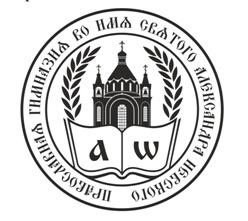 ОСНОВНОЙ ОБРАЗОВАТЕЛЬНОЙ ПРОГРАММЫ СРЕДНЕГО  ОБЩЕГО ОБРАЗОВАНИЯ частного общеобразовательного учреждения «Православная гимназия во имя святого благоверного великого князя Александра Невского №11»РАБОЧАЯ ПРОГРАММА КУРСА ВНЕУРОЧНОЙ ДЕЯТЕЛЬНОСТИ«ПСИХОЛОГИЯ ЛИЧНОСТИ. ПРОФЕССИОНАЛЬНОЕ И ЛИЧНОСТНОЕ САМООПРЕДЛЕНИЕ»10-11 классНижний Тагил20201. ПЛАНИРУЕМЫЕ РЕЗУЛЬТАТЫ КУРСАЛичностные результатыопыт самоопределения в жизненной перспективе, определения иерархии целей, реалистичности намеренийи др.опыт построения рефлексивного отношения к действительности психологического содержания; умение замечать и признавать расхождение в декларации целей личного действия и реальных результатах, опыт ответственного отношения к индивидуальной активности; обретение привычки «обдумывать свое житье», опыт ценностного отношения к саморефлексии в пространстве межперсонального взаимодействия;опыт формулирования (публикации) личной позиции в контексте общегрупповой дискуссии психологического содержания Метапредметные результатыумение вычитывать научный текстпсихологического содержания; умение схематизировать соотношение психологических понятий, объясняющих природу внутреннего мира человека, закономерности его развития и обучения;умение использовать готовые знаковые средства (графики, диаграммы, таблицы, схемы и др.) для иллюстрации, интерпретации, аргументации собственной позиции в общегрупповой дискуссии психологического содержания; умение планировать и осуществлять деятельность, направленную на решение задач исследовательского характера(сопрягать намеренность активности с ее ожидаемым результатом и характером средств, выбранных для реализации замысла в ситуации); умение применять индуктивные и дедуктивные способы рассуждений в анализе психологической реальности активности человека;умение формулировать аргументированное объяснение психологического содержания активности человека, в т.ч. собственнойполучение опыта работы в команде в ситуации разработки проекта психологического содержания, конструирование опыта рефлексивного отношения к групповой работе, к личному вкладу в общий результат Предметные результаты отражают:развитие психологической культуры старшеклассника как условие его эффективной адаптации и социализации в современном обществе;овладение базовыми социально-психологическими знаниями;изучение и овладение приемами конструктивного взаимодействия;развитие рефлексии;формирование позитивного отношения к себе и другим людям;готовность к саморазвитию;способность ставить цели и строить жизненные планы;обеспечение профессиональной ориентации учащихся,актуализация процессов личностного и профессионального самоопределения учащихся, благодаря получению знаний о себе и о мире профессий.расширение границ восприятия самого себя и других людей, знаний о себе, своих возможностях и особенностяхВыпускник научится:понимать основы психологии личности и межличностных отношений;понимать закономерности становления и развития личности;ориентироваться в таких понятиях, как «личность», «возрастные кризисы», «эмпатия»,   «рефлексия»,   «толерантность»,   «идентичность»,   «эмоции»,«интеллект», «креативность», «группа», «лидер», «конформизм», «социальные роли и статусы» и пр.использовать способы изучения поведения(активности) человека в проекции различных психологических подходов, о специфике проектирования средств вмешательства в активность человекав случае необходимости;Использовать опыт различения житейского и научного толкования внутреннего мира человека на основе заданных критериев дифференциации;получать знания о родовых способностях человека, их природе, способах освоения в процессе развития и социализации;опыт объективации и конструирования Я-концепции, проектирования перспективы самоопределения, различения утилитарно-вещного отношения к человеку как носителю набора полезных качеств и нравственного отношения к человеку;проектировать условия и средства продуктивной коммуникации в контексте учебной деятельности.Выпускник получит возможность научиться:владеть элементарными приемами психической саморегуляции;владеть навыками самоконтроля;определять свои психологические особенности.формулировать аргументированные суждения, объясняющие психологическую природу различных форм активности человека;оценивать ситуации межперсональных контактов с различных точек зрения, определять природу противоречий, затрудняющих продуктивный характер коммуникаций.2. СОДЕРЖАНИЕ КУРСА10 класс1. Я – человек. Кто я?Индивидуальная  работа «Я сам о себе»и/или «Я глазами других людей». Проблематизация. Психология практическая и научная. Методы научной и практической психологии.Основная цель — актуализация значений (объяснительных схем), определяющих содержание психологического знания обучающихся о человеке (подростке). Используются приемы изучения внутреннего мира человека. Работа проводится в формате мини-групп и общегрупповой дискуссии. В данной теме формулируются учебные задачи курса, обозначаются его ожидаемые результаты, проектируются стратегии их получения и формы презентации достижений. 2. Что такое психика и как она устроена Психика как особое образование, существующее у животных и человека. Механизмы психики. Психические явления. Нужда и потребность. Как возникают потребности? Как потребности начинают диктовать стратегию активности? Откуда берутся цели активности животного и человека? Место эмоций в схеме поведения животного и человека. Кто думает: мозг или человек (животное)? Интеллектуальное поведение животных.Психологическое изучение животного и человека. Познаваема ли психика?Что имеют в виду, когда говорят о развитии психики? Главная цель:изучитьоснования психологического подхода к определению природы активности животных и человека;определить место эмоций в общей структуре психической активности. Обобщить житейские представления обучающихся о нормативной психической активности человека и факторах, вызывающих нарушения поведения человека. Учить вычитыванию (чтению и комментированию)авторских научных текстов психологического содержания, объясняющих. Определение критериев для различения текстов научного содержания по стилистике (научный, научно-популярный, псевдонаучный).3. Как работает сознаниеКогда мы говорим, что человек обладает сознанием? Деятельность и сознание. Неосознаваемые процессы в психической активности человека, их природа и проявления. Синонимичны ли термины подсознательно, бессознательно, неосознанно…Механизмы психологической защиты. Защитное поведение. Что можно считать нарушением психики?Человек знает больше, чем может об этом сказать. Как формируются образы сознания? Психологические образования, определяющие принадлежность к роду человеческому.Основная цель связана с актуализацией представлений подростков (содержания обыденного сознания)о том, как строится образ реальности:- выявление схем интерпретации подростками активности живых существ, объяснение оснований научного анализа этих явлений в разных психологических школах;- способа научного анализа собственного поведения; выявление трудностей исследования неосознаваемых процессов активности; - объяснение механизма психологической защиты, анализ видов защитного поведения.- схематизация соотношения понятий потребности, желания, действия;- определение содержания понятия самосознания, описание форм существования Я в структуре самосознания.4. «Человек привычки»«Привычка свыше нам дана …» или о чем написал поэт?Управление поведением как управление образами нашего сознания. «Человек привычки» как сила, которая нами управляет. Сколько у человека привычек? Вредные и полезные привычки. Кому и зачем нужны вредные привычки? Привычки общения: о стереотипах и аттитюдах в восприятии людьми друг друга. Выявление ресурсов коммуникации и коммуникативных барьеров – феноменология общения «по привычке».Как быть с плохими привычками: борьба с самим собой или … ?Как происходит отучивание от привычек? Конструктивное и защитное поведение.Основная цель связана с определением содержания проблемы управления человеком собственным поведением, в получении опыта осознания связи физиологического и психического в природе человеческих действий. Дополнительная цель определяется необходимостью организации возможности для практического изучения подростком природы типичных форм поведения в различных проекциях собственной жизни.5. «Человек воли»Высшая психическая функция как функциональный орган человека (А.А. Ухтомский, Н.А. Бернштейн, П.К. Анохин). Воля умная и тупая. Как мы научаемся управлять собою и другими людьми. Насильственное и ненасильственное управление. Насилие явное и скрытое. Слабоволие и способы его понимания илио чем мы спрашиваем ,задавая вопрос: «У тебя есть сила воли?» Сила воли как способность управлять своим умом.Основная цель состоит в изучении родовых способностей человека. В рамках занятия предполагается разработка диагностического инструмента для исследованияактивности человека различной направленности, освоение тренингового упражнения «волевое действие».6. «Человек нравственный»Человек как индивид, как субъект, как индивидуальность и как личность. Зачем так много слов?Быть или не быть личностью? Что такое нравственный выбор?«Хороший человек с плохим характером» – кто это?Личность и подвиг. Личность и нравственное подвижничество.Основная цель состоит во введении участников в философско-психологический контекст понимания того, что такое «личность», в обнаружении и рефлексии связи личностного и нравственного в человеке. Дополнительная цель – развести понимание «личное» и «личностное» и попытаться ответить на вопросы: «Каждый ли человек личность?» и «Всегда ли я личность?». Различение утилитарно-вещного отношения к человеку как носителю набора полезных качеств и нравственного отношения к человеку (И. Кант).Ожидаемый результат состоит в пересмотре обыденных представлений о человеческой личности как о «мешке со способностями, эмоциями, мотивами и чертами характера». Предполагаемый итог – понимание интенциональности личности: «Человек, чтобы оставаться человеком, должен превосходить самого себя» (А.С. Арсеньев).7. Возрасты жизни человекаХронотоп жизни человека. Периоды(возрастные ступени) жизненного цикла: научный подход к определению возраста. Нужно ли обычному человеку знание периодизации развития. Чем измеряется возраст людей, живущих в различные исторические эпохи, в различных формациях?Возраст биологический и психологический.Как понимать переходы от одного возраста к другому? Для чего в племени (общине) устраивается инициация? Основная цель занятий в этой теме связана с обнаружением культурных оснований для выделения возрастных периодов ивыявлением житейских показателей для характеристики границ возрастов, с определением места подросткового возраста в общем цикле жизни человека. 8.  Люди обычные и необычные: одаренность, умственное инобытие, расстройства поведенияОт чего зависит развитие ребенка.Физиологическое созревание и целенаправленное воспитание: что важнее. Психологически гармонический путь развития.Гении, одаренные, «умственно отсталые»: кто они. Чем человек наделен от природы и что формируется в нем прижизненно. Интеллектуальный коэффициент как показатель одаренности. Как послушный малыш превращается в «трудного ребенка». Может ли «трудный» стать «девиантом». Девиантное поведение человека, научное объяснение его природы. Что известно об умственной отсталости, как понимать умственное инобытие.Основная цель занятий: расширить осведомленность подростков в области нетипичного развития человека, сформулировать основания корректного отношения к людям, которые отличаются от большинства.9. Подросток в книге и жизни Что известно о подростке? Гормональный бунт подросткового возраста: о чем говорят физиологи. Психологический потенциал подростка: итоги предыдущих этапов развития. Задачи возраста: почему самоопределение становится проблемой. Потребность в смысле жизни и жизненная перспектива. Я - вчера», Я – сегодня, Я – завтра: привычка «обдумывать свое житье». Как научиться рефлексии.Подросток глазами взрослых людей и подросток сам о себе: о чем рассказывают самоописания.Личные границы человека в отношениях с другими. Чем определяются психологические границы подростка в отношениях с Миром.Управляемость поведения в подростковом возрасте. Тренинг управления чувствами и эмоциями. Основная цель состоит в конструирования опыта обретенияподростками способности рефлексивного отношения к реальности собственной психической жизни, осознанияподростком возможностей и ограничений в отношениях с Миром, в получении опыта осознанного проектирования перспективы самоопределения.10. Цифровой образ жизни современного человека: риски, угрозы и совладание с ними«VUCA-мир» как метафора современной жизни.Виртуальная реальность – продукт культурного развития человека. Электронный мир: современная трактовка искусственной реальности жизни. Ценности цифровой эпохи.«Цифровой разрыв» между родителями и детьми. Проблема межпоколенческих отношений. «Цифровой образ жизни» современного подростка.«Цифровые аборигены»: мифы и реальность. Становятся ли современные дети умнее или глупее предыдущего поколения. Риски, угрозы и опасности онлайн-среды и совладание с ними. Индивидуальное восприятие риска.  Конструирование рефлексивного отношения к цифровым реалиям жизни, определение потенциала развития в условиях электронного мира, формулирование личной позиции в отношении рисков и угроз онлайн-среды.11.Профессиональный выборИсточники информации о профессиях.  Профили обучения. Компоненты предпрофильного обучения. Профессиональное образование. Принятие решения о профессиональном выборе11 классТема 1. Что я знаю о своих возможностях 1.  Самооценка и уровень притязаний Структура образа “Я”. Виды самооценки (заниженная, адекватная, завышенная). Роль адекватной самооценки при выборе профессии и в последующей профессиональной деятельности. Источник формирования самооценки.  Уровень притязания (завышенный, заниженный). Формирования уровня притязания. Методика самооценки.  Знакомство учащихся с приемами работы над формированием адекватной  самооценки. 2. Темперамент и профессия. Определение типа темперамента  Общее представление о темпераменте. Психологическая характеристика основных типов темперамента, особенности их проявления в учебной и профессиональной деятельности. 3. Чувства и эмоции. Тест эмоций.  Истоки негативных эмоций Эмоции и чувства, их функции в профессиональной деятельности. Основные формы эмоциональных переживаний (настроения, аффекты, фрустрация). 4. Что такое стресс  Понятие «стресс», стрессовые состояния. Умение находить правильный выход из стрессовых состояний.  Работа с  опросником « Беспокойство - тревога», методикой «Незаконченные предложения». 5. Определение типа мышления   Понятие « мышления», определить  типы мышления учащихся. Роль типов мышления  в профессиональной деятельности. Рекомендации по развитию мышления. Практическая работа по определению типов мышления.	  6.  Внимание  и память  Общее представление о памяти. Основные процессы памяти (запоминание, сохранение, забывание, узнавание и воспроизведение).Общее представление о внимании (объем, устойчивость, распределение, избирательность).  Условия развития памяти и внимания.   Упражнения на развитие внимания и памяти. 7.  Уровень внутренней свободы   Творческое отношение к собственной жизни. Психологические механизмы компенсации. Целеустремленность в преодолении жизненных сложностей  при  устройстве  своей профессиональной судьбы. 8. Интересы и склонности. Мотивы выбора профессииЦенностные ориентации и их роль в профессиональном самоопределении. Особенности психических процессов и выбор профессии. Роль познавательных процессов в профессиональном самоопределении и профессиональной деятельности человека. Темперамент и выбор профессии. Характер и выбор профессии. Роль способностей в профессиональной деятельности. Основные свойства специальных способностей.Тема 2. Что я знаю о профессиях 9. Классификации профессий. Признаки профессии   Дать общее представление об основных компонентах профессиональной деятельности, о предмете труда. Расширить кругозор ребят о мире профессий. Воспитывать интерес к миру современных профессий.  10. Формула профессии. Профессия, специальность, должность  Знакомство с  понятиями  «профессия», «специальность», «должность».  11. Определение типа будущей профессии   Познакомить учащихся с тремя факторами выбора профессии. Развивать у учащихся мышление. Формирование культуры  общения. Методика «Кто я?» 12. Интересы и склонности в выборе профессии   Выявление  профессиональных  склонностей  и интересов у учащихся, определение степени  устойчивости.  «Карта интересов»,  опросник профессиональной готовности. 13. Определение профессионального типа личности Знакомство  с основами  профессионального прогнозирования в процессе профессионального самоопределения. Игра   «Профконсультация» 14. Профессионально важные качества  Представление о профессиональной пригодности и профессионально важных качествах,  их значение в профессиональной деятельности.Мини-сочинение «Легко ли со мной общаться?» 15. Профессия и здоровье   Показать учащимся необходимость учета фактора здоровья при выборе профессии. Знакомство с основными медицинскими противопоказаниям к группам  профессий.  16. Что я знаю о профессияхУточнить свой профессиональный выбор и  смоделировать свою будущую профессию. Составление психологического кроссворда.Тема 3. Способности и профессиональная пригодность ( 17. Способности общие и специальные. Способности к практическим видам деятельности Понятие «способности». Общие и специальные способности. Практические способности. 18.  Способности к интеллектуальным видам деятельности   Изучить уровень интеллектуального развития учащихся. Развивать познавательные способности учащихся. 19. Способности к профессиям социального типа   Дать общие представления учащимся о межличностных отношениях и их значении в профессиональной деятельности. 20.  Способности к офисным видам деятельности  Познакомить с видами способностей, которые необходимы в офисных видах деятельности. 21. Способность к предпринимательской деятельности  Сформировать представление о современных формах и методах организации труда и  новом  типе организации людей в производственной деятельности.Ознакомить с развитием предпринимательства 22. Эстетические способности  Знакомство с характеристикой эстетических способностей. Определение уровня эстетических способностей. 23. Уровни профессиональной пригодности  Раскрытие  возможностей  развития и самоутверждения личности в профессиональном труде. 24. Способности и профессиональная пригодностьОбобщение знаний по теме. Составление психологического кроссворда.Тема 4. Планирование профессиональной карьеры   25. Мотивы и потребности  Знакомство  с мотивами  и потребностями выбора профессий.  26. Возможные трудности и ошибки при выборе профессии  Формирование  адекватного  представления  об основных трудностях профессионального выбора и предостеречь от возможных ошибок при выборе профессии. Знакомство с  информацией о содержании профессии, условиях работы, оплате труда. 27. Мои  личные и профессиональные планы Знакомство с алгоритмом составления  личного профессионального плана. Структура последовательных действий, постановка цели: «кем я хочу стать, каким я хочу быть». Анкета по жизненному и профессиональному самоопределению учащихся. Тест Дж. Голланда. Построение индивидуального профессионального типа личности. 28.  Изменения, происходящие в обществе и мире профессионального труда. Проследить, как социальные перемены отражаются на профессиональной структуре общества. Изменяются ли общество и мир профессий в нашей стране. 29.  Деловая игра «А вот и я!» Формирование навыков самопрезентации. Моделирование некоторых  элементов собеседования при приеме на работу с целью повышения уровня готовности к подобным собеседованиям. Выработать основные правила успешного прохождения собеседования.Упражнения на саморегуляцию. 30.  Развитие умений по принятию решений Знакомство с алгоритмом принятия решений. Ступени выбора профессий. 31.  Шаг в профессию. Подготовка к профессиональной деятельности.  Знакомство с уровнями  профессиональной подготовки.Определить наиболее подходящие для подростка профессии на основе выбора соответствующих характеристик трудовой деятельности.  32.  Перспектива твоего профессионального старта. Дать учащимся представление о сущности профессиональной карьеры как системе профессионального продвижения с учетом самореализации личности. Познакомить с факторами, влияющими на профессиональную карьеру.Основы  профессионального прогнозирования в процессе профессионального самоопределения. 33Профессиональная направленность личности. Планирование профессиональной карьерыО профессиональной направленности. Шесть профессиональных типов личности. Опросник Дж.Голланда. Тип личности и профессиональная деятельность. Здоровье и выбор профессии. Профессиональная пригодность и самооценка34.  Обобщение знаний. Защита проектов3. ТЕМАТИЧЕСКОЕ ПЛАНИРОВАНИЕ10 класс11 классРазделТемаКол-во часовВведениеЯ – человек. Кто я? 2Психика человекаКак устроена психика человека 2Как работает мое сознание 4«Человек привычки» (Привычка свыше нам дана …)4«Человек воли»3«Человек нравственный» 3Возраст и потребностиВозрасты жизни человека3Люди обычные и необычные: одаренность и умственное инобытие4Подросток в книге и в жизни3Цифровой образ жизни современного человека: риски, угрозы и совладание с ними4Профессиональный выбор234РазделТемаКол-во часовВведение.Что я знаю о своих возможностях1Самооценка и уровень притязаний1Темперамент и профессия.      Определение темперамента1 Чувства и эмоции. Тест эмоций. Истоки негативных эмоций.1 Что такое стресс. 1Основные психические процессы Определение типа мышления1Внимание и память.1Уровень внутренней свободы.1Игра  «Что я знаю о своих возможностях».1Что я знаю о профессиях.Что я знаю о профессиях.1Классификации профессий. Признаки профессии.1Формула профессии. Профессия, специальность, должность.1Определение типа будущей профессии.1Интересы и склонности в выборе профессии.1 Определение профессионального типа личности. 1 Профессионально важные качества.1 Профессия и здоровье. 1Способности и профессиональная пригодность Способности общие и специальные. Способности к практическим видам деятельности.1  Способности к интеллектуальным видам деятельности.1Способности к профессиям социального типа.1Способности к офисным видам деятельности.1Способность к предпринимательской деятельности. 1Эстетические способности. 1Уровни профессиональной пригодности. 1Планирование профессиональной карьерыМотивы и потребности.1Возможные трудности и ошибки при выборе профессии 1Мои  личные и профессиональные планы1 Изменения, происходящие в обществе и мире профессионального труда.1Деловая игра «А вот и я!»1 Развитие умений по принятию решений1Шаг в профессию. Подготовка к профессиональной деятельности.1Перспектива твоего профессионального старта1Профессиональная направленность личности.1Защита проекта «Планирование профессиональной карьеры». 134